NATIONAL ASSEMBLYQUESTION FOR WRITTEN REPLY QUESTION NO: 92	92.  Mrs. A M Dreyer (DA) to ask the Minister of Communications: What other skills development training are currently being considered, planned and supplied by her department in order to create new content to support the need for content created by Digital Terrestrial Television migration? 			    NW98EREPLYThe department does not have a direct training and skills development on the matter. However, the department is currently engaging other stakeholders on content development to support the DTT migration. The details will be provided as soon as the consultation process has been concluded.Approved/ not approved_______________________________Ms Mmamoloko Kubayi-Ngubane MP,Minister Date: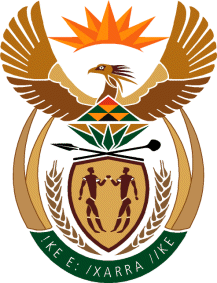 MINISTRY OF COMMUNICATIONS
REPUBLIC OF SOUTH AFRICAPrivate Bag X 745, Pretoria, 0001, Tel: +27 12 473 0164   Fax: +27 12 473 0585Tshedimosetso House,1035 Francis Baard Street, Tshedimosetso House, Pretoria, 1000